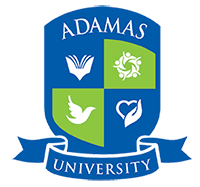 Report on Champions Talk: Sponge microbial biotechnology: shedding light on its many neglected facetsIntroduction: The Champions talk is an online talk series that the Microbiology Society Champions deliver and organized by the Department of Microbiology at Adamas University, India in association with the Microbiology Society, UK. This talk aims to bring Microbiology Society Champions together to share research, pedagogy, scope, and updates in Microbiology. A Champions talk “Sponge microbial biotechnology: shedding light on its many neglected facets” was organized on January 07, 2022 to discuss the biotechnological applications of sponge-associated microbes. The talk was delivered by a Microbiology Society Champion, Bruno Francesco Rodrigues de OliveiraDate and time of the event: Jan 7, 2022, 04:30 PM Mumbai, Kolkata, New Delhi (11 AM UK Time)Venue of the event – Zoom eventZoom meeting link: https://us02web.zoom.us/j/87528358722?pwd=cWxhSHIyajlDdmYxRm9nWHBqTjhiUT09Meeting ID: 875 2835 8722Passcode: 080235Schedule of the event: January 07. 4:30 PM IST, Speaker: Prof. (Dr.) Bruno Francesco Rodrigues de OliveiraTotal number of participants: 40Convenor: Dr. Arindam Mitra, Department of Microbiology The outcome of the event: The event was very successful. Feedback on this event has been positive. Link of the talk (3 minutes): https://riceindia-my.sharepoint.com/:v:/g/personal/arindam_mitra_adamasuniversity_ac_in/Eb8FhDQ3iHRKmcwL8bGk3DEBXiL8s7qCC4zAWbAko8XtMg?e=9RnmhJSome screenshots of the event are attached.   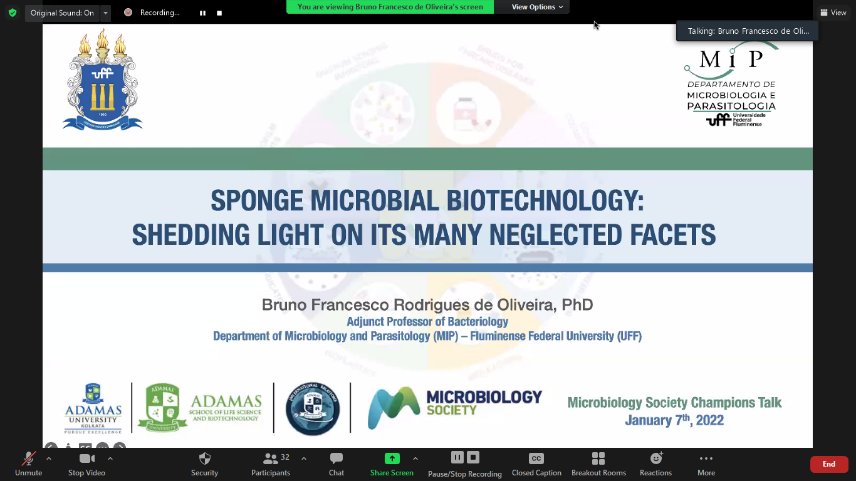                         Opening slide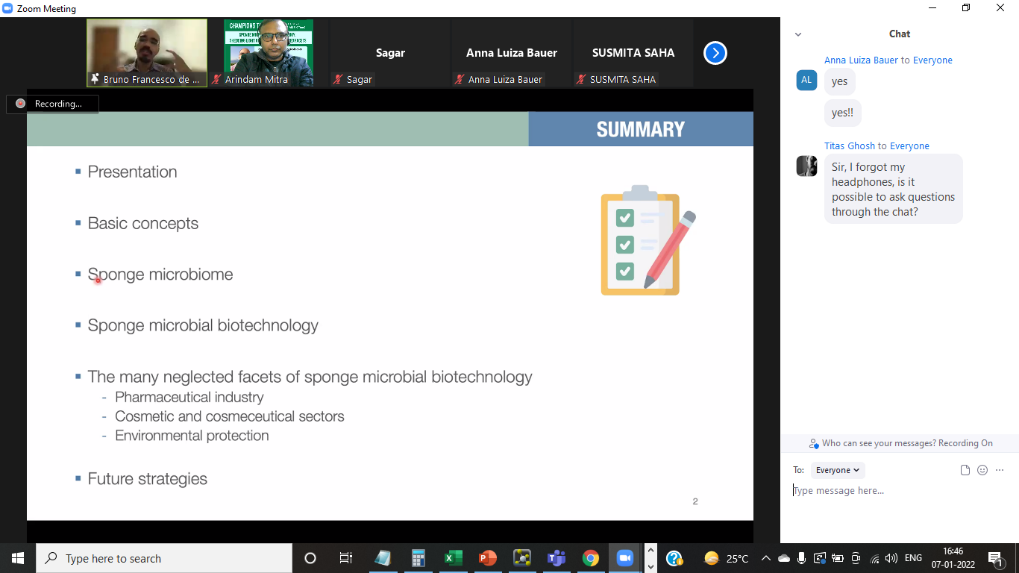                      Format of the talk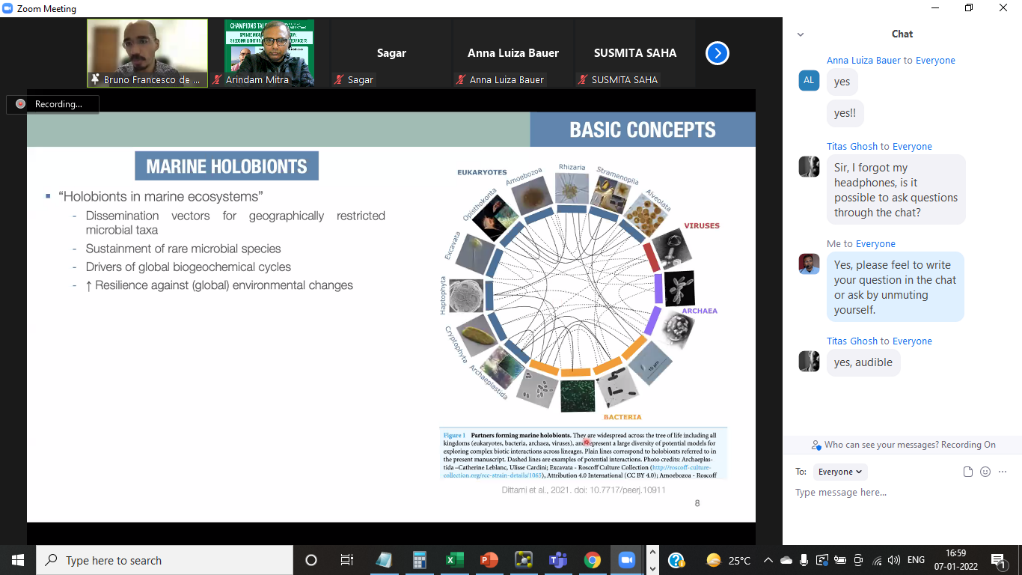                     Concepts related to the talk 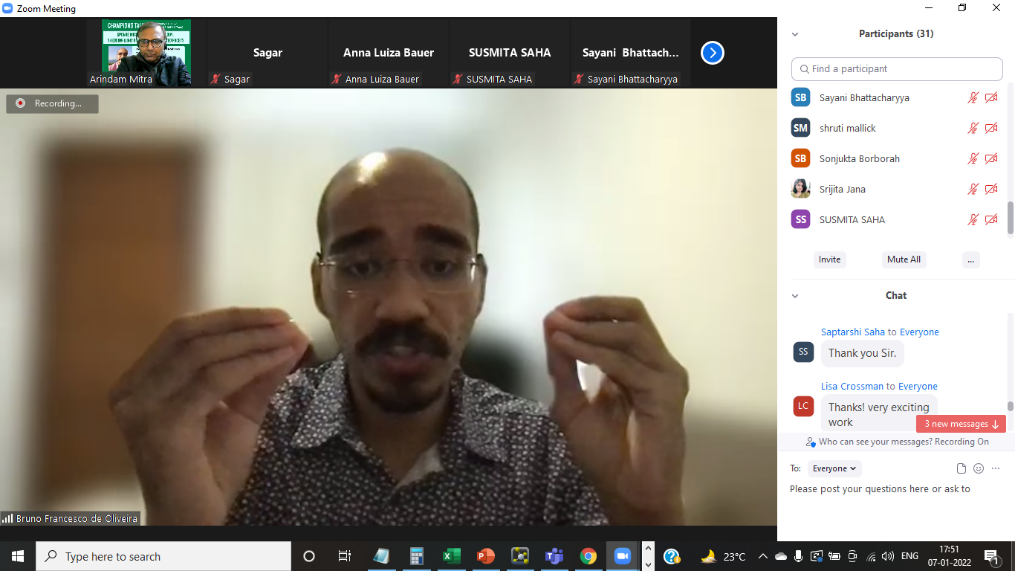                          Q and A session with the speaker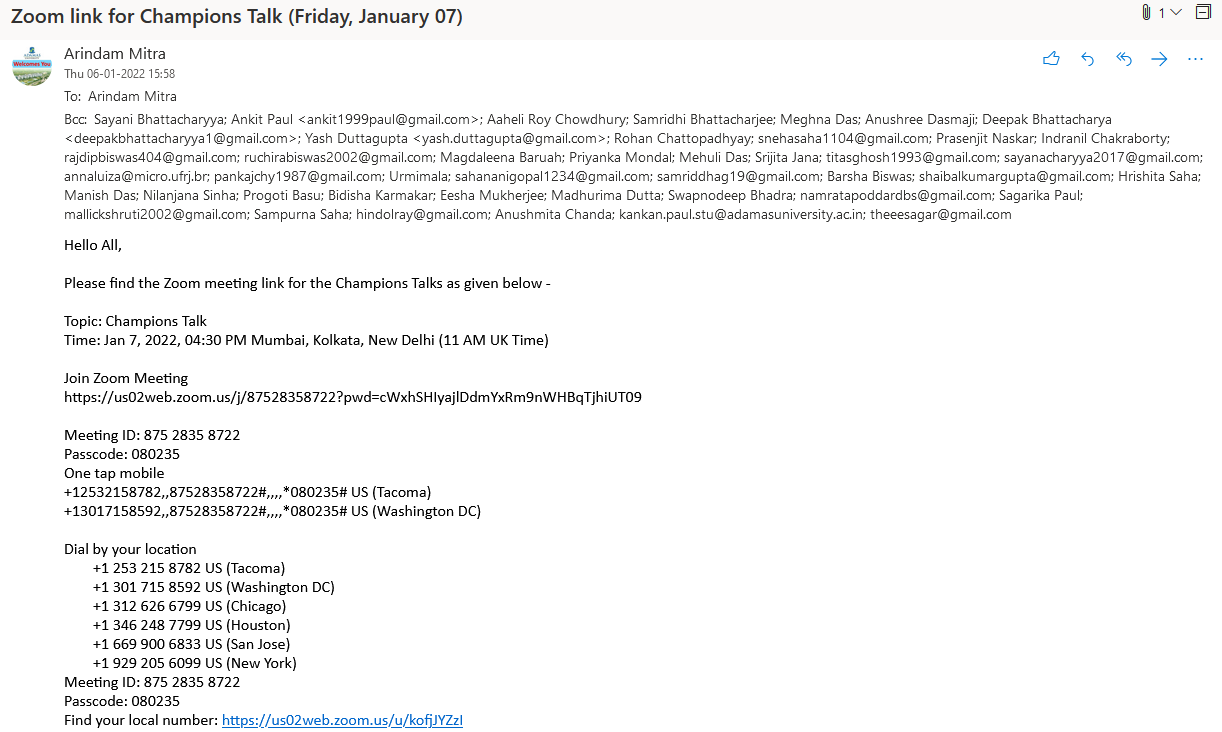                             Email invitations to registered participants 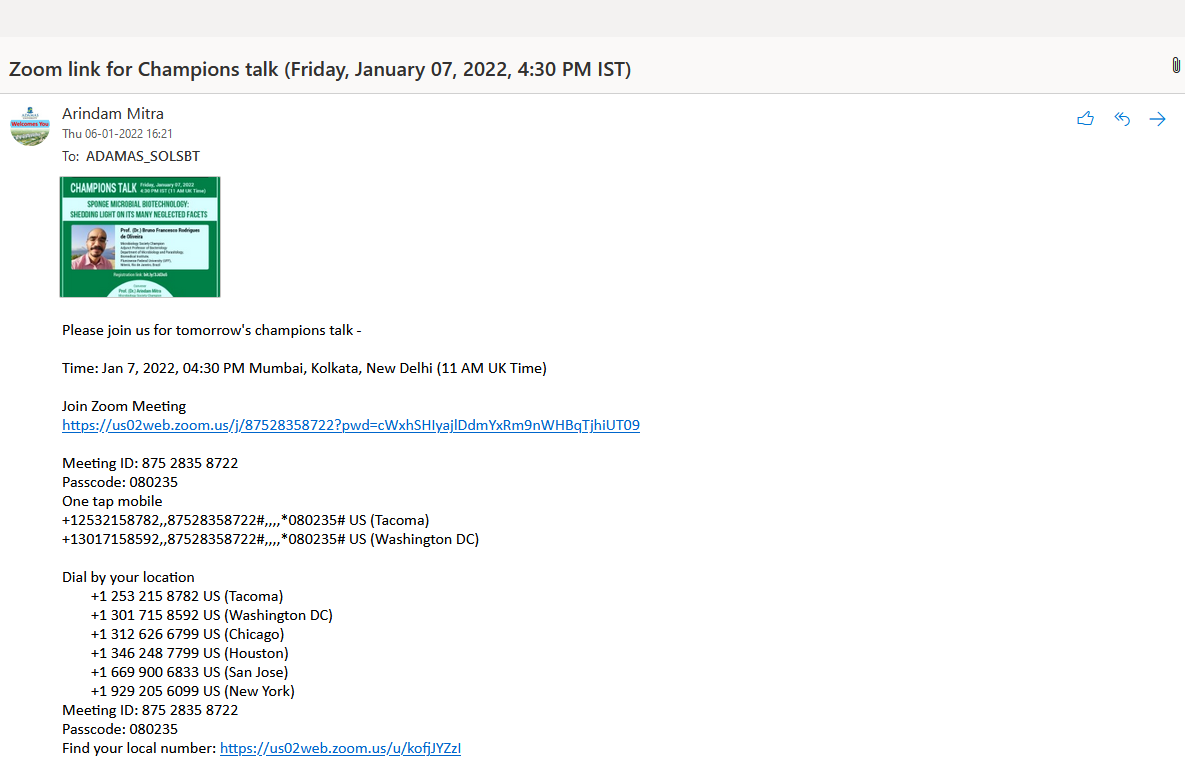                   Email invitations to faculty members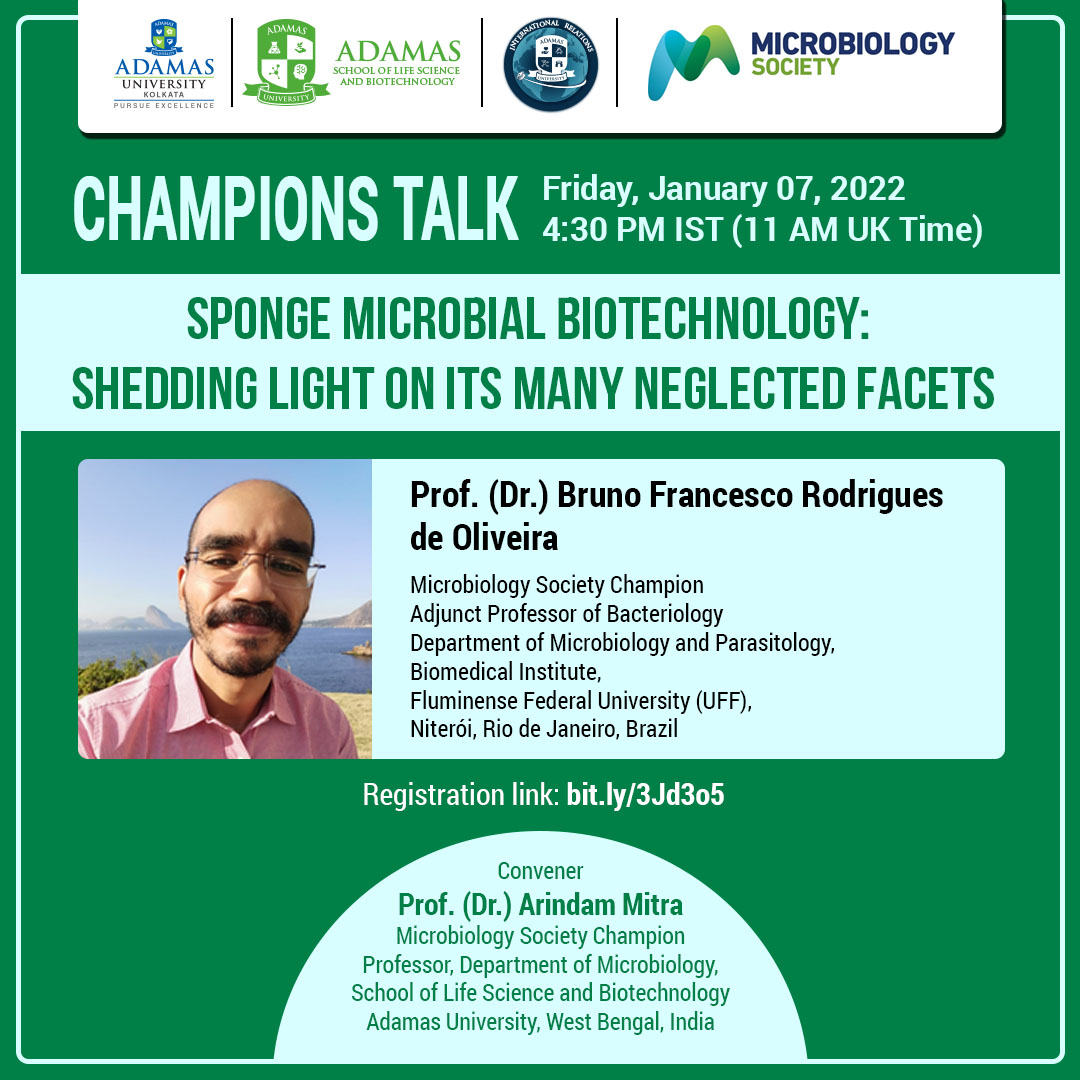 Poster of Champions Talk List of registered participantsSayani BhattacharyyaAnkit PaulAaheli Roy ChowdhurySamridhi BhattacharjeeMeghna DasAnushree Dasmaji DEEPAK BHATTACHARJEEYashaswi Dutta GuptaRohan Chattopadhyay Sneha SahaPrasenjit NaskarIndranil Chakraborty RAJDIP BISWASRuchira biswasMagdaleena Baruah Priyanka MondalMehuli DasSrijita JanaTitas Ghosh Sayan AcharyyaAnna Luiza Bauer CanellasPankaj chaudharyUrmimalaBARUN SAHASamriddha GhoshBarsha BiswasShaibal Kumar GuptaHRISHITA SAHAManish Das Nilanjana SinhaProgoti BasuBidisha karmakarEesha MukherjeeMadhurima Dutta Swapnodeep BhadraNamrata PoddarSagarika PaulShruti MallickSampurna SahaHindol RayAnushmita ChandaKankan PaulSagar ParamanikSusmita SahaCarolline FazolatoPrerana ChakrabortySaptarshi Saha Amalita DasSwarna ShawSanchaita Maity